Publicado en España el 11/08/2021 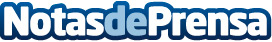 Ruteart, la agencia de viajes gallega que ofrece experiencias únicas y sostenibles por todo el mundoLa empresa online diseña viajes que se escapan de lo establecido. Rutas diferentes y al margen de los grandes circuitos turísticos, con una inmersión real en el destino y con un marcado componente social y medioambientalDatos de contacto:Ruteart644 98 38 28Nota de prensa publicada en: https://www.notasdeprensa.es/ruteart-la-agencia-de-viajes-gallega-que Categorias: Fotografía Viaje Entretenimiento Turismo http://www.notasdeprensa.es